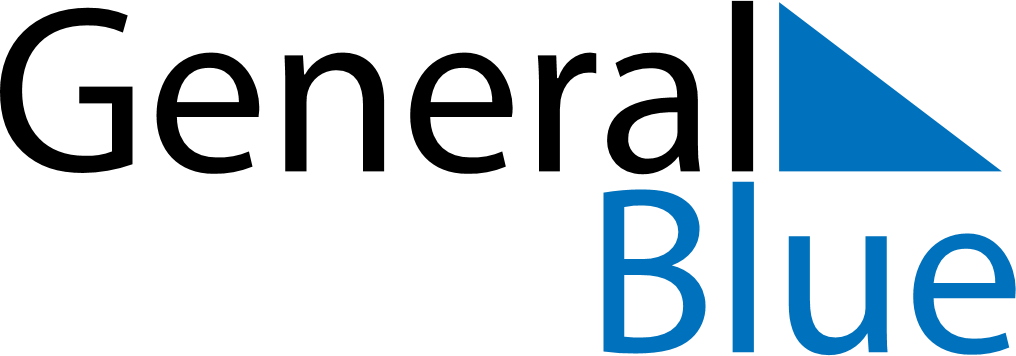 January 2024January 2024January 2024January 2024January 2024January 2024Arbra, Gaevleborg, SwedenArbra, Gaevleborg, SwedenArbra, Gaevleborg, SwedenArbra, Gaevleborg, SwedenArbra, Gaevleborg, SwedenArbra, Gaevleborg, SwedenSunday Monday Tuesday Wednesday Thursday Friday Saturday 1 2 3 4 5 6 Sunrise: 9:11 AM Sunset: 2:43 PM Daylight: 5 hours and 31 minutes. Sunrise: 9:11 AM Sunset: 2:44 PM Daylight: 5 hours and 33 minutes. Sunrise: 9:10 AM Sunset: 2:46 PM Daylight: 5 hours and 35 minutes. Sunrise: 9:09 AM Sunset: 2:48 PM Daylight: 5 hours and 38 minutes. Sunrise: 9:08 AM Sunset: 2:49 PM Daylight: 5 hours and 40 minutes. Sunrise: 9:08 AM Sunset: 2:51 PM Daylight: 5 hours and 43 minutes. 7 8 9 10 11 12 13 Sunrise: 9:06 AM Sunset: 2:53 PM Daylight: 5 hours and 46 minutes. Sunrise: 9:05 AM Sunset: 2:55 PM Daylight: 5 hours and 49 minutes. Sunrise: 9:04 AM Sunset: 2:57 PM Daylight: 5 hours and 53 minutes. Sunrise: 9:03 AM Sunset: 2:59 PM Daylight: 5 hours and 56 minutes. Sunrise: 9:01 AM Sunset: 3:01 PM Daylight: 6 hours and 0 minutes. Sunrise: 9:00 AM Sunset: 3:04 PM Daylight: 6 hours and 3 minutes. Sunrise: 8:59 AM Sunset: 3:06 PM Daylight: 6 hours and 7 minutes. 14 15 16 17 18 19 20 Sunrise: 8:57 AM Sunset: 3:08 PM Daylight: 6 hours and 11 minutes. Sunrise: 8:55 AM Sunset: 3:11 PM Daylight: 6 hours and 15 minutes. Sunrise: 8:54 AM Sunset: 3:13 PM Daylight: 6 hours and 19 minutes. Sunrise: 8:52 AM Sunset: 3:16 PM Daylight: 6 hours and 24 minutes. Sunrise: 8:50 AM Sunset: 3:18 PM Daylight: 6 hours and 28 minutes. Sunrise: 8:48 AM Sunset: 3:21 PM Daylight: 6 hours and 32 minutes. Sunrise: 8:46 AM Sunset: 3:23 PM Daylight: 6 hours and 37 minutes. 21 22 23 24 25 26 27 Sunrise: 8:44 AM Sunset: 3:26 PM Daylight: 6 hours and 42 minutes. Sunrise: 8:42 AM Sunset: 3:29 PM Daylight: 6 hours and 46 minutes. Sunrise: 8:40 AM Sunset: 3:31 PM Daylight: 6 hours and 51 minutes. Sunrise: 8:38 AM Sunset: 3:34 PM Daylight: 6 hours and 56 minutes. Sunrise: 8:35 AM Sunset: 3:37 PM Daylight: 7 hours and 1 minute. Sunrise: 8:33 AM Sunset: 3:40 PM Daylight: 7 hours and 6 minutes. Sunrise: 8:31 AM Sunset: 3:42 PM Daylight: 7 hours and 11 minutes. 28 29 30 31 Sunrise: 8:28 AM Sunset: 3:45 PM Daylight: 7 hours and 16 minutes. Sunrise: 8:26 AM Sunset: 3:48 PM Daylight: 7 hours and 22 minutes. Sunrise: 8:23 AM Sunset: 3:51 PM Daylight: 7 hours and 27 minutes. Sunrise: 8:21 AM Sunset: 3:54 PM Daylight: 7 hours and 32 minutes. 